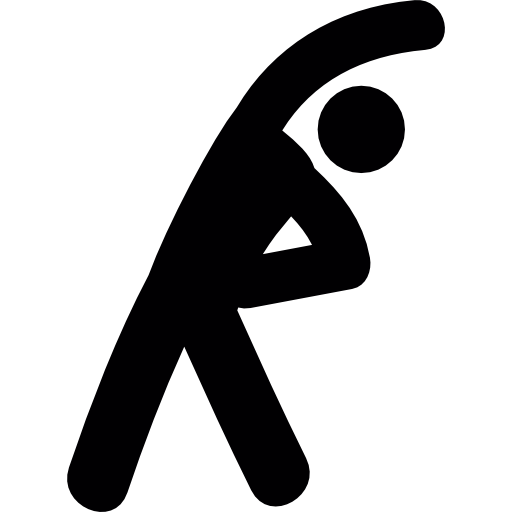 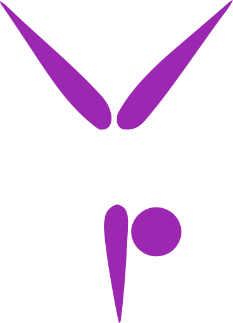 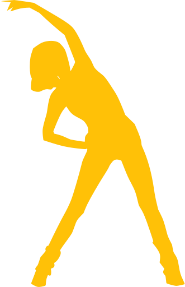 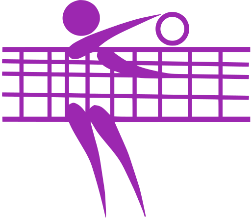 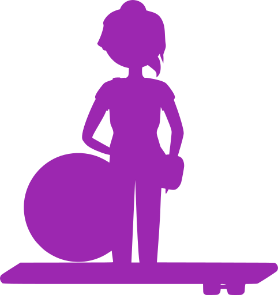 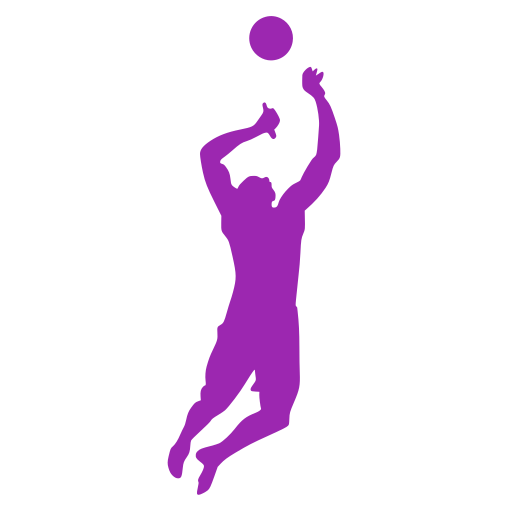 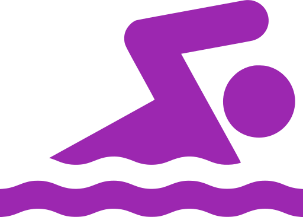 https://svgsilh.com/de/9c27b0/search/gymnastik-3.html alle Bilder CCO Lizenz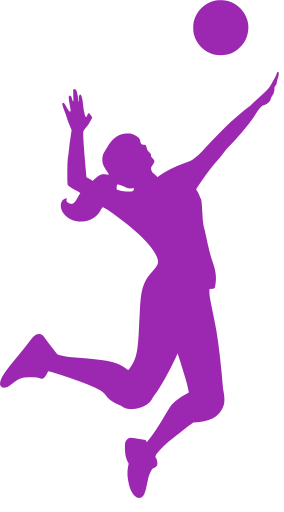 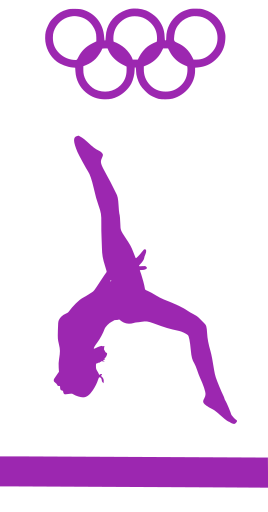 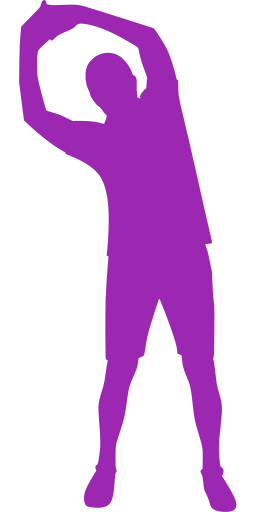 Archiv der Erfolge und FeierlichkeitenOb bei Turn-Wettkämpfen, Volleyball-Turnieren oder der Stärkung der eigenen Fitness und Gesundheit - überall gibt es im TVV Erfolge zu feiern. Wir gratulieren allen aktiven Sportlerinnen und Sportlern jeden Alters und zeigen dies gerne auch hier. Darüer hinaus präsentieren wir wichtige vereinsbezogene Feierlichkeiten und Versammlungen, wie unsere Jubiläumsfeiern, Tage der offenen Tür oder Jahreshauptversammlungen.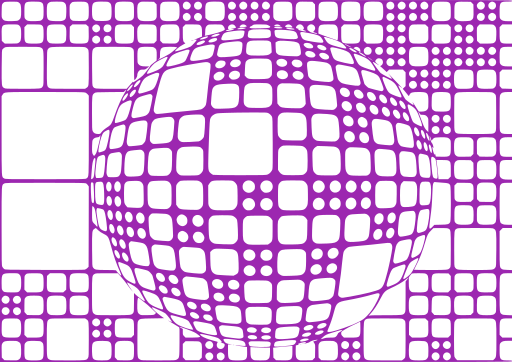 